Smlouva o dílo na provádění servisní údržby výtahu č. 96 / 2022Smluvní strany:			1. Objednatel:	                              Centrum sociální pomoci Třinec, příspěvková organizace             se sídlem: 	                              Máchova 1134, Lyžbice, 739 61 Třinec               IČO:			       750 55 473	     zastoupená:                             Mgr. Kamilem Raszkou, MBA - ředitelem               tel:				       	e – mail:                                     		bankovní spojení:                     	     číslo účtu:	                                  	(dále jen „objednatel“) na straně jedné 	A2.	zhotovitel: 			LIFT SERVIS WORK s.r.o.	se sídlem: 				Závodní 542/53, Karviná – Nové Město, PSČ 735 06	zapsaná v obchodním rejstříku: 	u Krajského soudu v Ostravě, odd. C, vložka 76373	zastoupena: 			Miroslavem Liboskou, jednatelem společnosti 	za technickou stránku odpovídá: 		IČ: 					07588399	DIČ: 				CZ07588399	telefonní kontakt: 				e – mail: 					bankovní spojení: 				číslo účtu: 					(dále jen „zhotovitel“) na straně druhéuzavírají níže uvedeného dne, měsíce a roku dle ustanovení § 2586 a násl., zák. č. 89/2012 Sb., občanského zákoníku, ve znění pozdějších předpisů, tuto smlouvu o dílo pro provádění servisní údržby výtahu v následujícím znění.Předmět smlouvyZhotovitel se zavazuje provádět pro objednatele na jeho výtahu servis a údržbu v objektu Centrum sociální pomoci Třinec, příspěvková organizace se sídlem na ul. Máchova 1131, Třinec – Lyžbice (1 ks výtahu viz. příloha č.1) za účelem zajištění bezpečnosti a provozuschopnosti výtahu v rozsahu níže uvedeném.Objem činností v hodinové zúčtovací sazběPravidelná preventivní údržba (dále jen PPÚ) PPÚ je prováděna v souladu s platnými předpisy a normami v návaznosti na provozní podmínky a technologie zařízení a zahrnuje:Seřízení, nastavení.Mazání výtahů podle mazacího plánu.Provozní poruchy.Opravy výtahů.Prohlídky a zkoušky dle platných předpisů.Čištění výtahů a šachet od provozních nečistot.Při provádění této činnosti je zajištěna zhotovitelem likvidace olejů, mazadel a čistících prostředků podle zákona o ochraně životního prostředí a  je zahrnuta v paušální ceně.Odborné prohlídky (dále jen OP) v hodinové zúčtovací sazběOP jsou prováděny dle normy ČSN 27 4002 ve lhůtách stanovených normou ČSN 27 4002. Objekt byl zařazen do kategorie I. s omezeným přístupem veřejnosti. O provádění, výsledcích a závěrech z odborných prohlídek v rozsahu dle „přílohy C“ téže normy budou vedeny záznamy v Knihách odborných prohlídek výtahů, uložených u zhotovitele. Provozní poruchy a jejich odstraněníProvozní poruchy jsou zhotovitelem odstraněny v rámci hodinové zúčtovací sazby. V případě, že porucha vyžaduje dodání náhradního dílu je tato práce účtována objednateli na základě potvrzeného montážního listu včetně položky za provedenou práci v hodinové zúčtovací sazbě (dále jen HZS) a včetně ceny dodaného materiálu. Zhotovitel se zavazuje nastoupit na opravu během pracovní doby nejpozději do 4 hodin od prokazatelného nahlášení opravy na dispečink zhotovitele, pokud nebude mezi objednatelem a zhotovitelem dohodnuto jinak (viz. Odsouhlasené pracovní hodiny servisních činností na straně 8 této smlouvy).Cestovné a dopravné není započítano v hodinové zúčtovací sazbě a je stanoveno na jeden výjezd 60,- Kč bez DPH.Pohotovost – jedná se o nástup na poruchu po pracovní době, soboty, neděle a svátky (viz. Odsouhlasené pracovní hodiny servisních činností na straně 8 této smlouvy). V případě nástupu na poruchu hlášenou po pracovní době se nastupuje dle možnosti technika a  je účtován  100% příplatek k HZS.Rozsah činnosti v HZS: OP, které jsou prováděny v termínech stanovených dle ČSN 27 4002, záznamy o jakékoliv činnosti na výtahu jsou prováděny průběžně a jsou uváděny v Knize odborných prohlídek výtahů, které jsou uloženy u zhotovitele a v kartách pravidelné preventivní údržby výtahu, které jsou uloženy ve strojovně výtahu.Poradenská činnost.Likvidace nebezpečného odpadu vzniklého v rámci prováděných činností dle zákona o odpadech č. 541/2020 Sb. v platném znění.Opravy po násilném poškození nebo neodborném zacházení – tzv. vandalismus.Odstraňování provozních poruch a závad mimo pracovní dobu zhotovitele.Opravy dle Protokolů z odborných prohlídek a Protokolů z odborných zkoušek.Úklid výtahové šachty -  neprovozní nečistoty, čerpání vody z výtahové šachty.      Zednické práce, pokud nejsou předmětem stávající záruky.Natěračské práce, pokud nejsou předmětem stávající záruky.Zámečnické, dílenské, svářečské a elektrikářské práce, pokud nejsou předmětem stávající záruky.Platební a cenová ujednáníObě strany se dohody na hodinové zúčtovací sazbě ( HZS) ve výši 490,-- Kč bez DPH + 60,- Kč za dopravu za jeden výjezd + cena dodaného materiálu na základě montážního listu potvrzeného odpovědným zástupcem objednatele. V ceně jsou zahrnuty režijní náklady včetně nákladů na cestovné a dopravné. Záruční doba na činnosti se poskytuje ve výši 24 měsíců, pokud není výtah v záruční době dle aktuální  smlouvy o dílo. Objednatel po provedení prací na základě schválené cenové nabídky potvrdí montážní list a obdrží jeho kopii.Daň z přidané hodnoty ceny předmětu smlouvy je stanovena podle platného daňového právního předpisu. Při zákonné změně daňové sazby smluvní strany upraví fakturaci v souladu s touto změnou. Objednatel je povinen neprodleně a včas informovat zhotovitele o změnách týkajících se jeho registrace k DPH.FakturaceFakturace je prováděna jednou měsíčně, vždy do 10. dne následujícího měsíce. Splatnost faktur je 15 dnů ode dne doručení faktury objednateli. Při opožděné platbě je dohodnuta smluvní pokuta ve výši 0,01 % z celkové dlužné částky denně. Zhotovitel je povinen každou fakturu označit číslem této smlouvy. Fakturace bude prováděna od 1.5.2022.Faktury musí obsahovat veškeré náležitosti daňového dokladu dle obecně závazných právních předpisů a mohou být zhotovitelem vystaveny pouze na skutečně provedené práce, odsouhlasené zástupcem objednatele. Pokud faktura nebude obsahovat dohodnuté náležitosti, je objednatel oprávněn tuto zhotoviteli vrátit. Do doby, než bude vystaven nový doklad s novou lhůtou splatnosti, není objednatel v prodlení s placením faktury.  V případě prodlení platby více než 30 dnů upozorní zhotovitel objednatele písemně 
a pozastaví servisní činnost, pokud nedojde k dohodě, až do splnění pohledávky.Objednatel souhlasí s elektronickou fakturací na adresu uvedenou v jeho kontaktních údajích.Růst inflaceSmluvní strany se dohodly, že v návaznosti na růst spotřebitelských cen zveřejněný Českým statistickým úřadem se budou dohodnuté ceny zvyšovat o násobek ročního indexu inflace za leden až prosinec krát dohodnutá cena, pokud tento index nebo jeho kumulovaná hodnota od poslední změny ceny přesáhne 2 %. Změna ceny z výše uvedeného důvodu bude řešena dodatkem ke smlouvě a rovněž bude upravena příloha č. 1 této smlouvy. Smluvní strany se dohodly, že ustanovení dle bodu 3.6.1. bude platné od 1.1.2023.        Smluvní podmínky Účinnost smlouvy od: 1.5.2022.Platnost smlouvy je na dobu neurčitou. Smluvní strany se vzájemně dohodly, že smlouvu lze oboustranně písemně vypovědět bez udání důvodu, a to s výpovědní lhůtou 6 měsíců, která začíná běžet prvního dne měsíce následujícího po měsíci, v němž byla výpověď druhé straně doručena.Odstoupení od smlouvyZhotovitel má právo odstoupit od smlouvy:Zjistí-li při provádění sjednaného předmětu plnění nutnost provedení prací bezpečnostního charakteru /např. porevizní opravy/, jejichž provedení objednatel písemně odmítne. Zjistí-li, že došlo ke změně druhu a účelu způsobu používání zařízení bez předchozího projednání této skutečnosti se zhotovitelem.Při prodlení objednatele s platbou delší než 30 dnů od data splatnosti.Objednatel má právo odstoupit od smlouvy:V případě zjištění nedodržování termínů, rozsahu nebo kvality prací ve smlouvě sjednaných ze strany zhotovitele.V případě změny účelu a způsobu používání předmětného zařízení.V důsledku změny vlastnických vztahů k předmětnému zařízení nebo změny osoby správce.Při neplnění ustanovení sjednaných v této smlouvě ze strany zhotovitele.Odstoupením od smlouvy není dotčeno právo na náhradu škody.Smluvní garance a sankceZhotovitel odpovídá za řádné a včasné plnění závazků vyplývajících z této smlouvy. Objednatel má právo na bezplatné odstranění vad a úhradu prokazatelných sankcí, udělených mu ze strany státního odborného dozoru v důsledku porušení smluvních povinností zhotovitele.Bezpečnost práce a ochrana zdraví (dále jen BOZP) Objednatel předává zhotoviteli touto smlouvou prostory servisovaných výtahů v domech jako pracoviště. Při plnění úkolů na tomto pracovišti zaměstnanci dvou a více zaměstnavatelů (např. zhotovitele a objednatele) se jako zúčastnění vzájemně budou informovat o rizicích a vzájemně budou spolupracovat při zajišťování bezpečnosti a ochrany zdraví při práci.Zhotovitel bere na vědomí, že je povinen dodržovat bezpečnostní, hygienické a ekologické předpisy na pracovištích objednatele.Dále je zhotovitel povinen:Zajistit stálý dozor odpovědným zaměstnancem nad dodržováním obecně závazných právních předpisů  v oblasti BOZP a PO při plnění předmětu smlouvy, zejména stálý dozor v případech nebezpečných prací a v případech určených nař. vl. č. 362/2005 Sb., o bližších požadavcích na bezpečnost a ochranu zdraví při práci na pracovištích s nebezpečím pádu z výšky nebo do hloubky a nař. vl. č. 591/2006 Sb., o bližších minimálních požadavcích na bezpečnost a ochranu zdraví při práci na staveništích. Dále zajistí pravidelnou kontrolu nad dodržováním bezpečnostních předpisů podle příslušných ustanovení zákoníku práce. Vybavit své zaměstnance osobními ochrannými pracovními prostředky podle profesí, činností a rizik při uskutečňování díla.Řádně seznámit své zaměstnance, kteří se budou podílet na provádění díla s příslušnými bezpečnostními předpisy. Zajišťovat pořádek a čistotu na pracovišti (staveništi). Nesmí znečišťovat prostory užívané společně s objednatelem, v případě jejich znečištění musí okamžitě uvedené prostory uklidit.Nesmí v těchto prostorách bez vědomí a bez souhlasu objednatele skladovat a odkládat žádný materiál a předměty.Vést evidenci zaměstnanců od jejich nástupu do práce až po opuštění pracoviště objednatele.Dodržovat veškeré bezpečnostní předpisy týkající se prováděných prací. Svou činnost přizpůsobí tak, aby nedošlo k poškození cizího majetku, nebylo ohroženo zdraví zaměstnanců ani jiných osob. Škody na majetku, které zhotovitel způsobí, se zavazuje neprodleně odstranit na vlastní náklady a to jak objednateli tak třetí osobě. Škody na zdraví vlastních zaměstnanců řeší zhotovitel v rámci povinností vyplývajících se zákoníku práce. Škody na zdraví uživatelů servisovaných výtahů šetří zhotovitel ve spolupráci s objednatelem. Zhotovitel odpovídá za škodu na zdraví i dalších osob, pokud nedojde k vyvinění se této odpovědnosti. Objednatel je oprávněn prostřednictvím svých určených zástupců, nebo odborně způsobilých osob, které pro něj pracují dodavatelsky, provádět průběžnou kontrolu díla.Zhotovitel je povinen písemně informovat objednatele o rizicích možného ohrožení zdraví a  života na těchto pracovištích dle ustanovení § 101 a násl. zákoníku práce. Požární ochrana (dále jen PO)Při provádění servisních prácí na výtazích je zhotovitel povinen dodržovat obecné závazné právní předpisy v oblasti PO a platné normy, které se vztahují k prováděným pracím. Dále je zhotovitel povinen:Zajistit vlastní dozor nad dodržováním předpisů PO.Umožnit pověřeným zástupcům objednatele provádět kontrolu dodržování předpisů o PO.Řádně seznámit své zaměstnance, kteří se budou podílet na provádění servisních prácí na výtazích s příslušnými požárními předpisy.Seznámit všechny zaměstnance s tím, že při provádění prací s otevřeným ohněm je nutno provést vyhodnocení požárního nebezpečí pro daný prostor ve smyslu vyhl. č. 87/2000 Sb., kterou se stanoví podmínky požární bezpečnosti při svařování a nahřívání živic v tavných nádobách, a to písemnou formou.Seznámit zaměstnance s poplachovými směrnicemi pro bytové domy, s rozmístěním hydrantů, hasicích přístrojů  a hlavními uzávěry plynu, vody a elektrické energie. Informace a podklady předá na vyžádání objednatel.EkologieZhotovitel je povinen průběžně likvidovat veškerý odpad vzniklý při provádění servisních činností, modernizací a rekonstrukcí v souladu se zákonem č. 185/2001 Sb., o odpadech a o změně některých dalších zákonů, ve znění pozdějších předpisů a vyhláškou č. 383/2001 Sb., o podrobnostech nakládání s odpady, ve znění pozdějších předpisů na vlastní nebezpečí a vlastní náklady. Dále je zhotovitel povinen:Mít zpracované identifikační  listy  nebezpečných odpadů.Odpady ukládat na určené označené místo.Nebezpečné odpady likvidovat prostřednictvím smluvního partnera, kterému jsou tyto odpady předávány k likvidaci či dalšímu zpracování.Seznámit zaměstnance s platnými předpisy z oblasti odpadů a chemických látek a přípravků včetně bezpečnostních listů chemických látek a přípravků a identifikačních listů odpadů používaných při prováděného díla.Všeobecné podmínkyPřípadné dodatky k této smlouvě budou provedeny v písemné formě, označeny pořadovým číslem a podepsány osobami oprávněnými jednat ve věcech této smlouvy.	Na provádění podstatných změn výtahů budou uzavírány samostatné smlouvy o dílo.Zaměstnanci zhotovitele jsou vybaveni služebním průkazem pro případ kontroly.Knihy odborných prohlídek a Knihy provozních prohlídek budou uloženy u zhotovitele. Ve strojovně výtahu budou uloženy karty pravidelné preventivní údržby.Knihy odborných prohlídek, Knihy provozních prohlídek a ostatní dokumenty týkajících se výtahů, budou objednateli po písemném požadavku předány nejpozději do 24 hodin, pokud nebude dohodnuto mezi objednatelem a zhotovitelem jinak. Závěrečná ustanoveníTato smlouva je vyhotovena ve dvou vyhotoveních, ze kterých obdrží jedno objednatel 
a jedno zhotovitel. Každé vyhotovení má právní sílu originálu. Objednatel se zavazuje k provedení výkonů předmětu smlouvy zajistit zaměstnancům zhotovitele přístup k potřebným zařízením.Zhotovitel provede zařazení výtahů podle platných ČSN a provede kontrolu a doplnění projektové dokumentace a dále zajistí provedení inspekčních prohlídek.Na tuto smlouvu se vztahují platné právní předpisy, není-li ve smlouvě stanoveno jinak. Smlouvu lze měnit pouze písemnou formou, a to vzestupně očíslovanými dodatky.V případě zjištění porušení obecně závazných právních předpisů v oblasti BOZP, požární ochrany a ekologie bude objednatel řešit toto porušení penalizací jednotlivých případů a veškeré náklady s tím spojené ponese zhotovitel, včetně zaplacení případných sankcí uložených orgány státního odborného dozoru objednateli.Nedílnou součástí této smlouvy je příloha č. 1 ke smlouvě pro provádění servisní údržby výtahů.Doručovací adresa pro zasílání faktur:  - elektronicky viz strana 1Smluvní strany prohlašují, že tuto smlouvu uzavřely na základě svobodné vůle a autentičnost této smlouvy potvrzují svým podpisem.Tato smlouva nabývá platnosti dnem podpisu obou smluvních stran oprávněnými zástupci s účinností  vyznačenou v článku č. 4. bodu 4.1.Tato smlouva ruší všechny dosavadní smlouvy a případné dodatky na provádění servisní údržby výtahu uzavřené mezi smluvními stranami.Zhotovitel jako správce osobních údajů zpracovává na základě Nařízení Evropského parlamentu a Rady (ES) 2016/679 ze dne 27. dubna 2016, o ochraně fyzických osob v souvislosti se zpracováním osobních údajů a o volném pohybu těchto údajů a o zrušení směrnice 95/46/ES (dále jen „Obecné nařízení o ochraně osobních údajů“) osobní údaje Objednatele, které mu Objednatel poskytl v souvislosti s uzavřením této smlouvy. Tyto osobní údaje bude Zhotovitel zpracovávat dle čl. 6, odst. 1, písm. b) Obecného nařízení o ochraně osobních údajů za účelem plnění smlouvy o dílo, a dále dle čl. 6, odst. 1, písm. f) Obecného nařízení o ochraně osobních údajů za účelem ochrany práv Zhotovitele v případě sporu.Pro vzájemná jednání jsou určeni:Za zhotovitele:Ve věcech smluvních: 	xxxxxx  ve věcech technických: 	xxxxxxVe věcech fakturačních: 	xxxxxxZa objednatele:   ve věcech smluvních: Mgr. Kamil Raszka, MBAVe věcech fakturačních: xxxxxxOdsouhlasené pracovní hodiny plánovaných servisních činností:Pracovní doba – pondělí až pátek: 06:30 – 15:00 hod.Pohotovost – pondělí až pátek: 15:00 – 20:00 hod., sobota, neděle, svátky: 08:00 – 20:00 hod.Vyproštění osob – NON-STOPHlášení poruch: NON- STOP – bezplatné volání 800 888 966Pracovní dny: NON-STOP Sobota: NON-STOP Neděle a svátek: NON-STOPPoruchy lze hlásit NON-STOP, ale v případě, že je porucha nahlášená po pracovní době, sobotu, neděli nebo svátek, tak se na poruchu/opravu nastupuje dle možnosti technika a k HZS je účtován 100% příplatek.V Karviné dne: 04. 04. 2022…………………………….....					……………………………….            objednatel						zhotovitelMgr. Kamil Raszka, MBA - ředitel	                                            Petr Chvastek – jednatel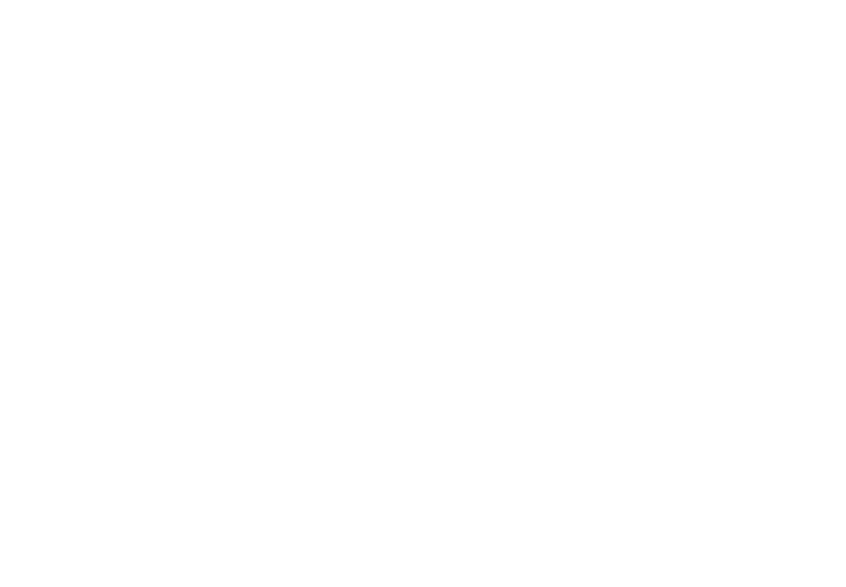 Příloha ke smlouvě o dílo pro provádění servisní údržby výtahů č. 96 /2020Příloha ke smlouvě o dílo pro provádění servisní údržby výtahů č. 96 /2020Příloha ke smlouvě o dílo pro provádění servisní údržby výtahů č. 96 /2020Příloha ke smlouvě o dílo pro provádění servisní údržby výtahů č. 96 /2020Příloha ke smlouvě o dílo pro provádění servisní údržby výtahů č. 96 /2020Příloha ke smlouvě o dílo pro provádění servisní údržby výtahů č. 96 /2020Adresa :Adresa :Centrum sociální pomoci Třinec, příspěvková organizace, Máchova 1134, Třinec - LyžbiceCentrum sociální pomoci Třinec, příspěvková organizace, Máchova 1134, Třinec - LyžbiceCentrum sociální pomoci Třinec, příspěvková organizace, Máchova 1134, Třinec - LyžbiceCentrum sociální pomoci Třinec, příspěvková organizace, Máchova 1134, Třinec - LyžbiceCentrum sociální pomoci Třinec, příspěvková organizace, Máchova 1134, Třinec - LyžbiceCentrum sociální pomoci Třinec, příspěvková organizace, Máchova 1134, Třinec - LyžbiceCentrum sociální pomoci Třinec, příspěvková organizace, Máchova 1134, Třinec - Lyžbice stanic 2MB 100, rychlost 0,36 m/sMB 100, rychlost 0,36 m/s           Tabulka - smluvní cena předmětu smlouvy           Tabulka - smluvní cena předmětu smlouvy           Tabulka - smluvní cena předmětu smlouvy           Tabulka - smluvní cena předmětu smlouvyVýrobní čísloRok výrobyVeřejně přístupná budovaTyp zařízeníNázev budovyCena za 1 měsícCena za 1 měsícVýrobní čísloRok výrobyVeřejně přístupná budovaTyp zařízeníNázev budovyCena za 1 měsícCena za 1 měsícVýrobní čísloRok výrobyVeřejně přístupná budovaTyp zařízeníNázev budovyCena za 1 měsícCena za 1 měsícAnoMB 100Máchova 1134, Třinec0,-KčCena měsíčního paušálu (bez DPH)Cena měsíčního paušálu (bez DPH)Cena měsíčního paušálu (bez DPH)Cena měsíčního paušálu (bez DPH)Cena měsíčního paušálu (bez DPH) 0,-  0,- 0,-Cena celkem s DPHCena celkem s DPHCena celkem s DPHCena celkem s DPHCena celkem s DPH 0,-  0,- Hodinová zúčtovací sazba (bez DPH 21 %)Hodinová zúčtovací sazba (bez DPH 21 %)Hodinová zúčtovací sazba (bez DPH 21 %)490,-KčCestovné a dopravné (bez DPH 21 %)60,-KčNovela Zákona o DPH č. 235/2004 Sb. k 1.1.2012 zavádí zcela nové ustanovení §92e, týkající se režimu přenesení daňové povinnosti Novela Zákona o DPH č. 235/2004 Sb. k 1.1.2012 zavádí zcela nové ustanovení §92e, týkající se režimu přenesení daňové povinnosti Novela Zákona o DPH č. 235/2004 Sb. k 1.1.2012 zavádí zcela nové ustanovení §92e, týkající se režimu přenesení daňové povinnosti Novela Zákona o DPH č. 235/2004 Sb. k 1.1.2012 zavádí zcela nové ustanovení §92e, týkající se režimu přenesení daňové povinnosti Novela Zákona o DPH č. 235/2004 Sb. k 1.1.2012 zavádí zcela nové ustanovení §92e, týkající se režimu přenesení daňové povinnosti Novela Zákona o DPH č. 235/2004 Sb. k 1.1.2012 zavádí zcela nové ustanovení §92e, týkající se režimu přenesení daňové povinnosti Novela Zákona o DPH č. 235/2004 Sb. k 1.1.2012 zavádí zcela nové ustanovení §92e, týkající se režimu přenesení daňové povinnosti Novela Zákona o DPH č. 235/2004 Sb. k 1.1.2012 zavádí zcela nové ustanovení §92e, týkající se režimu přenesení daňové povinnosti Novela Zákona o DPH č. 235/2004 Sb. k 1.1.2012 zavádí zcela nové ustanovení §92e, týkající se režimu přenesení daňové povinnosti Novela Zákona o DPH č. 235/2004 Sb. k 1.1.2012 zavádí zcela nové ustanovení §92e, týkající se režimu přenesení daňové povinnosti u tuzemských plnění - konkrétně při poskytnutí stavebních a montážních prací. Tato změna zákona o DPH má zcela zásadní dopad na plátce, kterých seu tuzemských plnění - konkrétně při poskytnutí stavebních a montážních prací. Tato změna zákona o DPH má zcela zásadní dopad na plátce, kterých seu tuzemských plnění - konkrétně při poskytnutí stavebních a montážních prací. Tato změna zákona o DPH má zcela zásadní dopad na plátce, kterých seu tuzemských plnění - konkrétně při poskytnutí stavebních a montážních prací. Tato změna zákona o DPH má zcela zásadní dopad na plátce, kterých seu tuzemských plnění - konkrétně při poskytnutí stavebních a montážních prací. Tato změna zákona o DPH má zcela zásadní dopad na plátce, kterých seu tuzemských plnění - konkrétně při poskytnutí stavebních a montážních prací. Tato změna zákona o DPH má zcela zásadní dopad na plátce, kterých seu tuzemských plnění - konkrétně při poskytnutí stavebních a montážních prací. Tato změna zákona o DPH má zcela zásadní dopad na plátce, kterých seu tuzemských plnění - konkrétně při poskytnutí stavebních a montážních prací. Tato změna zákona o DPH má zcela zásadní dopad na plátce, kterých seu tuzemských plnění - konkrétně při poskytnutí stavebních a montážních prací. Tato změna zákona o DPH má zcela zásadní dopad na plátce, kterých seu tuzemských plnění - konkrétně při poskytnutí stavebních a montážních prací. Tato změna zákona o DPH má zcela zásadní dopad na plátce, kterých seu tuzemských plnění - konkrétně při poskytnutí stavebních a montážních prací. Tato změna zákona o DPH má zcela zásadní dopad na plátce, kterých seposkytování těchto služeb týká. Znamená to, že daň z daných plnění již nebudou odvádět poskytovatelé plnění, ale plátci, kterým byla poskytnuta.poskytování těchto služeb týká. Znamená to, že daň z daných plnění již nebudou odvádět poskytovatelé plnění, ale plátci, kterým byla poskytnuta.poskytování těchto služeb týká. Znamená to, že daň z daných plnění již nebudou odvádět poskytovatelé plnění, ale plátci, kterým byla poskytnuta.poskytování těchto služeb týká. Znamená to, že daň z daných plnění již nebudou odvádět poskytovatelé plnění, ale plátci, kterým byla poskytnuta.poskytování těchto služeb týká. Znamená to, že daň z daných plnění již nebudou odvádět poskytovatelé plnění, ale plátci, kterým byla poskytnuta.poskytování těchto služeb týká. Znamená to, že daň z daných plnění již nebudou odvádět poskytovatelé plnění, ale plátci, kterým byla poskytnuta.poskytování těchto služeb týká. Znamená to, že daň z daných plnění již nebudou odvádět poskytovatelé plnění, ale plátci, kterým byla poskytnuta.poskytování těchto služeb týká. Znamená to, že daň z daných plnění již nebudou odvádět poskytovatelé plnění, ale plátci, kterým byla poskytnuta.poskytování těchto služeb týká. Znamená to, že daň z daných plnění již nebudou odvádět poskytovatelé plnění, ale plátci, kterým byla poskytnuta.poskytování těchto služeb týká. Znamená to, že daň z daných plnění již nebudou odvádět poskytovatelé plnění, ale plátci, kterým byla poskytnuta.V pířípadě, že jste plátci DPH, žádáme Vás, abyste nás písemně informovali v případě, že zdanitelné plnění, které Vám fakturujeme, pořizujeteV pířípadě, že jste plátci DPH, žádáme Vás, abyste nás písemně informovali v případě, že zdanitelné plnění, které Vám fakturujeme, pořizujeteV pířípadě, že jste plátci DPH, žádáme Vás, abyste nás písemně informovali v případě, že zdanitelné plnění, které Vám fakturujeme, pořizujeteV pířípadě, že jste plátci DPH, žádáme Vás, abyste nás písemně informovali v případě, že zdanitelné plnění, které Vám fakturujeme, pořizujeteV pířípadě, že jste plátci DPH, žádáme Vás, abyste nás písemně informovali v případě, že zdanitelné plnění, které Vám fakturujeme, pořizujeteV pířípadě, že jste plátci DPH, žádáme Vás, abyste nás písemně informovali v případě, že zdanitelné plnění, které Vám fakturujeme, pořizujeteV pířípadě, že jste plátci DPH, žádáme Vás, abyste nás písemně informovali v případě, že zdanitelné plnění, které Vám fakturujeme, pořizujeteV pířípadě, že jste plátci DPH, žádáme Vás, abyste nás písemně informovali v případě, že zdanitelné plnění, které Vám fakturujeme, pořizujeteV pířípadě, že jste plátci DPH, žádáme Vás, abyste nás písemně informovali v případě, že zdanitelné plnění, které Vám fakturujeme, pořizujeteV pířípadě, že jste plátci DPH, žádáme Vás, abyste nás písemně informovali v případě, že zdanitelné plnění, které Vám fakturujeme, pořizujetevýlučně pro soukromou potřebu, nebo výlučně pro plnění, které není předmětem daně.výlučně pro soukromou potřebu, nebo výlučně pro plnění, které není předmětem daně.výlučně pro soukromou potřebu, nebo výlučně pro plnění, které není předmětem daně.výlučně pro soukromou potřebu, nebo výlučně pro plnění, které není předmětem daně.výlučně pro soukromou potřebu, nebo výlučně pro plnění, které není předmětem daně.výlučně pro soukromou potřebu, nebo výlučně pro plnění, které není předmětem daně.